108-109年花蓮縣花蓮市延平王廟文物普查建檔暨潛力古物研究調查計畫文物普查說明會簡        章花蓮縣文化局以花蓮縣歷史最悠久之廟宇─花蓮市延平王廟為普查標的，成立「108-109年花蓮縣花蓮市延平王廟文物普查建檔暨潛力古物研究調查計畫」案，由鹿溪文史工作室承攬執行寺廟之文物普查工作。花蓮市延平王廟主祀神明為鄭成功（1624〜1662），世稱鄭成功為「國姓爺」、「延平王」，按廟方記載創建於清咸豐元年（1851），淡水廳富農黃阿鳳招集16股份，募佃2千餘人拓墾奇萊十六股庄，耆老傳說黃阿鳳隨行迎請延平王(國聖公)神像與令旗拓墾之地草創建廟，後經光緒2年（1876）林蒼安復墾，歷經清代、日治及民國數次修建，為花蓮縣歷史最悠久之廟宇，留下許多珍貴文物。「108-109年花蓮縣花蓮市延平王廟文物普查建檔暨潛力古物研究調查計畫」案，將針對花蓮市延平王廟50年以上之文物、製成年代未達50年但具文化意義之文物、重要事件相關文物、已故名家（人）之作品或手稿等，進行普查建檔，並將具「一般古物」潛力價值者進行調查研究。期能透過完成此單一信仰中心之文物普查範例，吸引其他歷史悠久之宗教信仰單位參與文物普查行列。舉辦日期及時間：109年5月24日；早上10:00-12:00舉辦地點：花蓮市延平王廟地下室（地址~~花蓮縣花蓮市豐村72號，電話 03- 856-0110）參加對象：各縣市機關相關承辦人員、各宮廟廟務人員與志工、文史團體及工作者、各級學校師生、有興趣之民眾。共30位。報名方式：即日起一律線上報名，109/5/21截止，網址https://www.beclass.com/rid=2343c425ebcb2ae903a7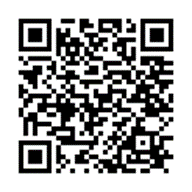 錄取公告：正式錄取名單將於109年05月22日10:30後公告於花蓮縣政府網站。並以E-mail個別通知。本活動採網路預約報名，因名額有限，額滿為止。主辦單位擁有名單審查權。連絡窗口：施小姐0928-339-402                               文物普查說明會時程表指導單位：文化部文化資產局、花蓮縣政府主辦單位：花蓮縣文化局協辦單位：花蓮市延平王廟管理委員會執行單位：鹿溪文史工作室其他注意事項參加之公務員需確實簽到、退完整者，始可核予研習時數2小時。錄取者若不克前來，請於活動前一日電話告知。本研習課程免費，承辦單位僅提供參與學員飲水機使用(為響應節能減碳環保概念會場恕不提供紙杯)。若發生不可抗力之因素影響活動進行（如風災、地震、火災、水災等），依規定辦理延期並公告於花蓮市文化局網站及E-mail個別通知。起訖時間活動內容主持人、主講人、與會貴賓09:30-10:00報到莊研育老師  主持10:00-10:05 花蓮縣文化局長官致詞花蓮縣文化局長10:05-10:10 花蓮市延平王廟主委致詞花蓮市延平王廟主委10:10-11:40 主題演講寺廟中的可移動類文化資產：寺廟文物普查方法與一、二階段文物案例分析逢甲大學歷史與文物研究所所長李建緯教授  主講11:40-12:00 與會交流與會一同12:00賦歸